Anvisningar för robust fiber
Underbilaga 6.1 Checklista slutbesiktning Ver. 1.6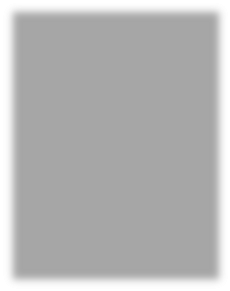 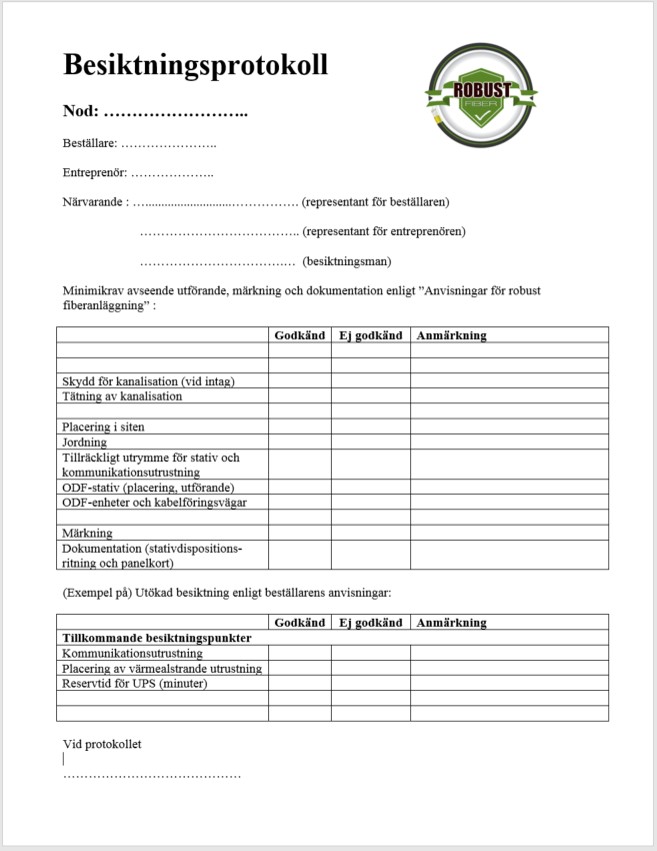 Om checklistornaChecklistorna omfattar verifiering av minimikrav avseende utförande, märkning och dokumentation enligt ” Anvisningar för robust fiber”.Checklistorna har följande primära syften:
1. Som stöd för entreprenörens egenkontroll2. Som stöd för kontrollantens arbete3. Som stöd för besiktningsmannen vid slutbesiktningOm beställaren har krav utöver Robust fiber ska aktuell checklista kompletteras med dessa krav under avsnitt Utökad besiktning enligt beställarens anvisningar.Om anläggningen har har erhållit bredbandsstöd från Post och Telestyrelsen eller Statens jordbruksverk ska aktuell(a) checklista(or) skickas till beställaren.Kontrullpunkter som inte kan kontrolleras visuellt ska verifieras med entreprenören och anges som kommentar.2.	Checklista för slutbesiktning bilaga NätAnläggning: …………………….Datum för besiktning: ……………………………….Beställare:       ……………………………………………Entreprenör:   ………………………………………….Närvarande:	………………………………………………………………………………………………………… (representant för beställaren)………………………………………………………………………………………………………… (representant för entreprenören)………………………………………………………………………………………………………… (Robust fiber Godkänd/Certifierad besiktningsman)Vid protokollet:   …………………………………………………………………………………………………….2.1 Utökad besiktning enligt beställarens anvisningar3.	Checklista för slutbesiktning bilaga Site och Nod	   Site/Nod: …………………….Datum för besiktning: ……………………………….Beställare:       ……………………………………………Entreprenör:   ………………………………………….Närvarande:	………………………………………………………………………………………………………… (representant för beställaren)………………………………………………………………………………………………………… (representant för entreprenören)………………………………………………………………………………………………………… (Robust fiber Godkänd/Certifierad besiktningsman)Vid protokollet:   …………………………………………………………………………………………………….3.1 Utökad besiktning enligt beställarens anvisningar4.  Checklista för slutbesiktning bilaga Dokumentation	  Dokumentation ……………….Datum för besiktning: ……………………………….Beställare:       ……………………………………………Entreprenör:   ………………………………………….Närvarande:	………………………………………………………………………………………………………… (representant för beställaren)………………………………………………………………………………………………………… (representant för entreprenören)………………………………………………………………………………………………………… (Robust fiber Godkänd/Certifierad besiktningsman)Vid protokollet:   …………………………………………………………………………………………………….4.1 Utökad besiktning enligt beställarens anvisningar5.	Checklista för tilläggskrav PTSAnläggning: …………………….Datum för besiktning: ……………………………….Beställare:       ……………………………………………Entreprenör:   ………………………………………….Närvarande:	………………………………………………………………………………………………………… (representant för beställaren)………………………………………………………………………………………………………… (representant för entreprenören)………………………………………………………………………………………………………… (Robust fiber Godkänd/Certifierad besiktningsman)Vid protokollet:   …………………………………………………………………………………………………….Kontroll av tilläggskrav utöver kapitel 2-4 när anläggningen genomförts med bredbandstöd från Post och telestyrelsen.Checklista för SjvAnläggning: …………………….Datum för besiktning: ……………………………….Beställare:       ……………………………………………Entreprenör:   ………………………………………….Närvarande:	………………………………………………………………………………………………………… (representant för beställaren)………………………………………………………………………………………………………… (representant för entreprenören)………………………………………………………………………………………………………… (Robust fiber Godkänd/Certifierad besiktningsman)Vid protokollet:   …………………………………………………………………………………………………….Kontroll av krav när anläggningen har genomförts med bredbandstöd från Statens jordbruksverk. KontrollpunktAnm.nr.Ej kontrEj ak-tuellKommentar2.1.2 Markundersökning2.1.2 Markundersökning2.1.2 Markundersökning2.1.2 Markundersökning2.1.2 MarkundersökningKontrollera att okulärbesiktning före genomförande har gjorts och protokollförts.2.1.3 Tillstånd2.1.3 Tillstånd2.1.3 Tillstånd2.1.3 Tillstånd2.1.3 TillståndKontrollera att nödvändiga samråd, avtal och tillstånd har inhämtats. Kontrollera att lokala föreskrifter har efterföljts.Kontrollera att markavtal mellan nätägaren och berörda markägare/tomtägare har upprättats.Kontrollera att ärenderegistrering har gjorts i Ledningskollen.2.1.4 	Ledningsanvisning2.1.4 	Ledningsanvisning2.1.4 	Ledningsanvisning2.1.4 	Ledningsanvisning2.1.4 	LedningsanvisningKontrollera att ledningsanvisning gjordes innan byggstart.2.2.1 Kanalisationsrör 2.2.1 Kanalisationsrör 2.2.1 Kanalisationsrör 2.2.1 Kanalisationsrör 2.2.1 Kanalisationsrör Kontrollera att entreprenörens val av skarvar och kanalisationsrör uppfyller minimikraven. Vid risk för angrepp från skadedjur ska kanalisationsrör med hög beständighet mot angrepp väljas. Alternativt ska extra skydd monteras utanpå befintliga rör. Kontrollera om detta har varit aktuellt. 2.2.2.1 Kabelbrunnar2.2.2.1 Kabelbrunnar2.2.2.1 Kabelbrunnar2.2.2.1 Kabelbrunnar2.2.2.1 KabelbrunnarKontrollera att vald brunntyp är avsedd för den miljö där den placerats, t.ex. körbana, trottoar eller nergrävd i orörd mark. Kontrollera att det vid val av kabelbrunn har tagits hänsyn till vilken typ av kanalisationsrör och optokablar som har installerats i brunnen med tanke på minsta böjningsradie, typ av skarvbox samt antalet kanalisationsrör och optokablar.
Besiktning ska göras för att verifiera att tillräckligt utrymme finns.Kontrollera att synlig kabelbrunn (ej övertäckt) är låst för att förhindra obehörig åtkomst.Kontrollera att det på brunnens utsida inte framgår vad brunnen innehåller.Kontrollera att brunnar har placerats på ett sådant sätt att risken för skador vid dikesrensning har minimerats. 2.2.2.2 – 2.2.2.3 Markskåp2.2.2.2 – 2.2.2.3 Markskåp2.2.2.2 – 2.2.2.3 Markskåp2.2.2.2 – 2.2.2.3 Markskåp2.2.2.2 – 2.2.2.3 MarkskåpKontrollera att skåp är av klass IP34 eller högre, att skåpen är av klass IK10 eller motsvarande samt att skåpen har korrosivitetsklass C3.Kontrollera att markskåp utomhus är låsta mekaniskt eller elektromekaniskt.Kontrollera att skåp levererade med markisoleringsskiva har monterats enligt tillverkarens föreskrifter. Alla öppningar mellan skivan och skåp, kabel och andra genomföringar ska vara tätade. Kontrollera att skåp som har levererats utan markisoleringsskiva har annan markisolering installerad, t.ex. i form av lecakulor.  Vid användning av lecakulor, se avsnitt 2.3.2.2.Kontrollera att tätningen av kanalisationsrör i markskåp är gjorda ovan markisoleringsskiva eller annan isolering och utfödra genom mekanisk tätning som passar respektive kanalisationsrör. Kontrollera att om tjockväggiga mikrorör som är bundlade genom en plastkappa har använts så ska denna vara snittad vid montaget.2.2.3.1 Lägesinmätning2.2.3.1 Lägesinmätning2.2.3.1 Lägesinmätning2.2.3.1 Lägesinmätning2.2.3.1 LägesinmätningKontrollera att inmätning av fiberanläggningens läge är utförd med geodetisk inmätning med mätinstrument DGPS (Differentiell GPS) eller motsvarande och omfattar:kanalisationalla skåp, kabelbrunnar och kabel-utsättningspunkter som är termineringspunkter.Kontrollera nogrannhetsklass och koordinatsystem.Kontrollera att mittpunkterna för skåp, kabelbrunnar är inmätta.Kontrollera att alla start-och slutpunkter, brytpunkter, alla korsningar av gator och vägar samt intagens läge i byggnad är inmätta.Kontrollera att ände på lämnade kanalisationsrör i mark är lägesinmätta.Kontollera att avståndet mellan mätpunkter är korrekt.Kontrollera att mätningen av sträckan mellan brytpunkter är utförd med en punkttäthet av 100 meter.Kontrollera att avvikelser samt svängar, böjar och kurvor är inmätta med 5 till 10 meters mellanrum (beroende på radie eller avstånd som lämpar sig för den specifika punkten).2.2.3.2 Markering. Kabelmarkering i mark  2.2.3.2 Markering. Kabelmarkering i mark  2.2.3.2 Markering. Kabelmarkering i mark  2.2.3.2 Markering. Kabelmarkering i mark  2.2.3.2 Markering. Kabelmarkering i mark  Kontrollera att markerings, varningsnät eller annan tydlig markering har använts. 2.2.3.2 Markering. Kabelmarkering i mark om söktråd används 2.2.3.2 Markering. Kabelmarkering i mark om söktråd används 2.2.3.2 Markering. Kabelmarkering i mark om söktråd används 2.2.3.2 Markering. Kabelmarkering i mark om söktråd används 2.2.3.2 Markering. Kabelmarkering i mark om söktråd används Kontrollera att söktråden är åtkomlig (på skruv eller liknande) i nod, brunn, skåp eller kabelutsättningspunkt (KUP) och isolerad från jord (t.ex genom bibehållen isolering)Kontrollera att varje delsträcka med söktråd uppgår till max 1000-meter då kabelsökare normalt endast klarar 500–700 meter. Kontrollera att söktråds delsträcka inte överstiger 500 m vid korsning av elledning större än 130 kV eller vid längre sträcka parallellt med och närmare än 150 m till elledning större än 130 kV. Kontrollera att söktråd följer i kanalisationen vid korsning (borrning/tryckning) av väg där optokabeln är lagd i rör. 2.3.1 Tätning av kanalisationsrör2.3.1 Tätning av kanalisationsrör2.3.1 Tätning av kanalisationsrör2.3.1 Tätning av kanalisationsrör2.3.1 Tätning av kanalisationsrörKontrollera att tätning av kanalisationsrör är utförd så att smuts och vatten inte kan tränga in i rören. Detta gäller i alla ändpunkter där nya eller befintliga kanalisationsrör nyttjas. Tätning ska klara minst 5 m vattenpelare (0,5 bar). Kontrollera att rörändarna i eventuell subkanalisation (kanalisation anordnad i en befintlig kanalisation) är väl förslutna under och efter installation.2.3.2 Förläggning i mark2.3.2 Förläggning i mark2.3.2 Förläggning i mark2.3.2 Förläggning i mark2.3.2 Förläggning i markKontrollera att överasfaltering av kabelbrunn inte har gjorts.Kontrollera I snörika områden, eller vid tät vegetation, att markskåp är försedda med markeringsstång för att undvika påkörningsskador och att de lättare ska gå att hitta.
Vid slutbesiktning ska kontrolleras att markeringsstång finns där det är motiverat.Kontrollera att märkningen av markskåp är gjord i enlighet med beställarens anvisningar. Kontrollera att märkning har utförts på sådant sätt att innehåll inte röjs. Kontrollera att placering av brunn i svacka har undvikits p.g.a. risk för vatteninträngning.2.3.2 Förläggning i mark. Korsning av kanalisation vid krav på redundans2.3.2 Förläggning i mark. Korsning av kanalisation vid krav på redundans2.3.2 Förläggning i mark. Korsning av kanalisation vid krav på redundans2.3.2 Förläggning i mark. Korsning av kanalisation vid krav på redundans2.3.2 Förläggning i mark. Korsning av kanalisation vid krav på redundansKontrollera att korsning av kanalisation är utförd med 90 graders vinkel. Kontrollera att det en meter före och efter korsning har anordnats särskilt mekaniskt skydd om avståndet mellan kanalisationerna är mindre än 2 meter (t.ex. i höjdled). Med särskilt mekaniskt skydd menas någon form av grävsäkert skydd, t.ex. 10 mm tjock stålplåt eller likvärdigt. 2.3.2.2 	Sättning av brunn 2.3.2.2 	Sättning av brunn 2.3.2.2 	Sättning av brunn 2.3.2.2 	Sättning av brunn 2.3.2.2 	Sättning av brunn Kontrollera att bottensektionen är placerad på en bädd med väl fungerande dräneringsförmåga. Materialets kornstorlek ska vara anpassad efter aktuell markbeskaffenhet. Bädden ska vara väl packad och avjämnad och minst 200 mm tjock. Hänsyn ska tas till eventuella nivåskillnader i ytan vid skapande av bädden. Eventuellt behov av markduk ska ha beaktats. 2.3.2.2 	Sättning av skåp2.3.2.2 	Sättning av skåp2.3.2.2 	Sättning av skåp2.3.2.2 	Sättning av skåp2.3.2.2 	Sättning av skåpKontrollera att markskåp har placerat på en bädd likadan som för brunnar. Kontrollera att skåp har marktätats med markisoleringsskiva och godkänt tätningsmedel alternativt med lecakulorKontrollera att skåp med markisoleringsskiva är fylld med massor upp till marknivåmärkning på insidan. Kontrollera att marktopplagret runt skåpet är av samma typ som den befintliga markytan så att det smälter in i miljön.Kontrollera att resterande fyllning runt kabelskåp inte innehåller skarpa stenar eller stenar större än 50mm.  Kontrollera, där markförhållandena är sådana att fundamentet/skåpet kan befaras bli instabilt, att förstärkning har skett med betongplattor eller tryckimpregnerad plank. 2.3.2.6 	Fyllnadsmassor2.3.2.6 	Fyllnadsmassor2.3.2.6 	Fyllnadsmassor2.3.2.6 	Fyllnadsmassor2.3.2.6 	FyllnadsmassorKontrollera att fyllnadsmassor har hanterats i enlighet med minimikrav i avsnitt 2.3.2.6. 2.3.3 Minsta fyllningshöjd2.3.3 Minsta fyllningshöjd2.3.3 Minsta fyllningshöjd2.3.3 Minsta fyllningshöjd2.3.3 Minsta fyllningshöjdKontrollera att minsta fyllningshöjd är enligt tabell. Kontrollera att där kanalisation korsar mindre vägar typ gårds-, åker- eller skogsväg, är fyllningshöjden är minst 70 cm. Kontrollera att där kanalisationen passerar ett dike är fyllningshöjden minst 55 cm räknat från rensad dikesbotten. Kontrollera att väghållares och Trafikverkets föreskrifter har följts vid tryckning genom väg- eller järnvägsbank. 2.3.4.1 Intag av kanalisation över marknivå i hus2.3.4.1 Intag av kanalisation över marknivå i hus2.3.4.1 Intag av kanalisation över marknivå i hus2.3.4.1 Intag av kanalisation över marknivå i hus2.3.4.1 Intag av kanalisation över marknivå i husKontrollera att böjradien på optorör är minst 20 gånger rörets ytterdiameter och böjradien på mikrorör minst 10 gånger rörets ytterdiameter. Annars försvåras eller i värsta fall omöjliggörs indragning av optokabel i röret. Kontrollera att röret avslutas minst en decimeter ovan mark vid husgrund. Kontrollera att hålet borrats med en lutning på minst 30 grader och att högsta punkten är inne i fastigheten vid införing i hus. Kontrollera att kanalisationsrör är tätat mot optokabeln i fiberuttaget för att förhindra att vatten läcker in från röret. Kontrollera att kanalisationsröret är tätat mot hålet genom husväggen. Utrymmet runt kanalisation vara tillräckligt stort för att ge utrymme för tillräcklig mängd tätningsmassa eller mekanisk tätning. Kontrollera att kanalisationsröret är ändtätat så nära innervägg som möjligt för att inte få in smuts eller dylikt tills optokabeln förläggs. Rör ska även tätas efter fiberinstallation. Kontrollera att kabelskydd som tål utomhusmiljö har använts för att täcka synlig kanalisation på husvägg. Kontrollera att markeringsband är förlagt fram till husliv. Kontrollera om söktråd använts att den är fackmässigt uppfäst och åtkomlig enligt nätägarens krav och med bibehållen isolering.Kontrollera att det mekaniska skyddet (t.ex. plåtränna)  täcker kanalisationsröret.Kontrolllera att stolpägarens installationsanvisningar har följts om luftledning är upphängd2.3.4.2 Intag av kanalisation under marknivå2.3.4.2 Intag av kanalisation under marknivå2.3.4.2 Intag av kanalisation under marknivå2.3.4.2 Intag av kanalisation under marknivå2.3.4.2 Intag av kanalisation under marknivåKontrollera att hålet som borrats in hus har en lutning på minst 10 grader och högsta punkten inne i fastigheten. Om hålet är borrat genom grundens befintliga dräneringsskydd får skyddet inte ha försämrats utan ska vara återställt. Kontrollera att kanalisationen har tätats mot hålet genom husgrunden. Utrymmet runt kanalisation ska vara tillräckligt stort för att ge utrymme för tillräcklig mängd tätningsmassa eller mekanisk tätning.  Kontrollera att kanalisationsrör har ändtätas för att inte få in smuts eller dylikt tills optokabeln förläggs. Rör ska även tätas efter fiberinstallation. Kontrollera att markeringsband har förlagts fram till husliv.Kontrollera, om söktråd används, att den är fackmässigt uppfäst och åtkomlig enligt nätägarens krav och med bibehållen isolering.2.3.5 Förläggning i sjö eller vattendrag2.3.5 Förläggning i sjö eller vattendrag2.3.5 Förläggning i sjö eller vattendrag2.3.5 Förläggning i sjö eller vattendrag2.3.5 Förläggning i sjö eller vattendragKontrollera att sjökabeln har säkrats upp från eventuella drag, t.ex genom sling runt en betongring, fastlåsning med dragstrumpa eller liknande vid båda landfästena. Kontrollera att föreskriven kabelmarkering och skyltning har utförts.2.3.6.1 Sambyggnad2.3.6.1 Sambyggnad2.3.6.1 Sambyggnad2.3.6.1 Sambyggnad2.3.6.1 SambyggnadKontrollera att andra ledningsägares föreskrifter ska följas.2.3.6.2 Luftledningars höjd över mark2.3.6.2 Luftledningars höjd över mark2.3.6.2 Luftledningars höjd över mark2.3.6.2 Luftledningars höjd över mark2.3.6.2 Luftledningars höjd över markKontrollera att luftledningens minsta höjd över mark inte understiger 3,5-meter oavsett belastningsfall. Detta gäller både inom och utom detaljplanerat område. Från sista stolpe till byggnad får dock avståndet vara mindre.Kontrollera vid upphängd optokabel att höjden mellan underkant på kabel till mark överensstämmer med aktuellt krav i anvisningarna. Kontrollera att en luftledning inom ett område med sjötrafik är förlagd på den minsta höjd över normal högvattenyta som Sjöfartsverket föreskriver för varje enskilt fall eller som finns angiven i koncessionsbeslutet. Ledningen ska dock alltid vara förlagd på en minsta höjd av 6 meter. Kontrollera att en luftledning korsar en elektrifierad järnväg har förlagts på den höjd och enligt de anvisningar som Elsäkerhetsverket bestämmer efter samråd med järnvägens innehavare. Kontrollera vid sambyggnad av optokabel i stolpe att Energiföretagens anvisning för Sambyggnad/Samförläggning har använts.Kontrollera vid luftledning att besiktning skett enligt stolpägarens och leveranörens anvisningar.2.3.7 Förläggning vid bro2.3.7 Förläggning vid bro2.3.7 Förläggning vid bro2.3.7 Förläggning vid bro2.3.7 Förläggning vid broKontrollera att kanalisationen är väl fäst och skyddad.Kontrollera att kabelslinga finnas på minst en sida av bron. Enstaka kundkablar behöver i regel inte slingas.2.3.8 Förläggning i tunnel eller kulvert2.3.8 Förläggning i tunnel eller kulvert2.3.8 Förläggning i tunnel eller kulvert2.3.8 Förläggning i tunnel eller kulvert2.3.8 Förläggning i tunnel eller kulvertKontrollera att material som används är klassat för inomhusbruk. Kontrollera att optokabel eller kanalisationsrör har placerats på kabelstege eller klamrats i tunnelvägg. Optokabel eller kanalisationsrör ska vara fästade med t.ex. buntband och då ska minst vart tredje band vara av metall för att förhindra att kabeln faller ner vid brand.Kontrollera om det föreligger risk för intrång, skadegörelse eller skadedjur att armerad optokabel eller kanalisationsrör har använts.2.4.2 Optokablar för förläggning i mark2.4.2 Optokablar för förläggning i mark2.4.2 Optokablar för förläggning i mark2.4.2 Optokablar för förläggning i mark2.4.2 Optokablar för förläggning i markKontrollera att optokabel är förlagt i kanalisationsrör.2.4.3 Optokablar, kabelrännor och kabelstegar för inomhusförläggning2.4.3 Optokablar, kabelrännor och kabelstegar för inomhusförläggning2.4.3 Optokablar, kabelrännor och kabelstegar för inomhusförläggning2.4.3 Optokablar, kabelrännor och kabelstegar för inomhusförläggning2.4.3 Optokablar, kabelrännor och kabelstegar för inomhusförläggningKontrollera att kanalisationsrör och optokabel avsedda enbart för utomhusbruk har en maximal längd av 20 m in i byggnad och inom samma brandcell. Därefter ska kanalisationsrör och optokabel klassade för inomhusbruk använts.2.4.4 Optokablar för stolpförläggning2.4.4 Optokablar för stolpförläggning2.4.4 Optokablar för stolpförläggning2.4.4 Optokablar för stolpförläggning2.4.4 Optokablar för stolpförläggningKontrollera att stolpägarens regler och anvisningar gäller (kan variera beroende på lokala föreskrifter, stolplinjens användning (el, tele m.m).2.4.6 Optokablar för förläggning i tunnel och kulvert2.4.6 Optokablar för förläggning i tunnel och kulvert2.4.6 Optokablar för förläggning i tunnel och kulvert2.4.6 Optokablar för förläggning i tunnel och kulvert2.4.6 Optokablar för förläggning i tunnel och kulvertKontrollera om det föreligger risk för intrång, skadegörelse eller skadedjur att armerad optokabel eller kanalisationsrör har använts.2.5.1 Kabelhantering. Generella krav2.5.1 Kabelhantering. Generella krav2.5.1 Kabelhantering. Generella krav2.5.1 Kabelhantering. Generella krav2.5.1 Kabelhantering. Generella kravKontrollera förläggning av slingor i spridningspunkt eller slingbrunn. Kontrollera att slingor, placering, längd och dokumentation har skett enligt nätägarens rekommendationer.Kontrollera att alla kablar som lämnas oavslutade är ändtätade.2.5.2 Läggning av optokabel i brunnar och skåp2.5.2 Läggning av optokabel i brunnar och skåp2.5.2 Läggning av optokabel i brunnar och skåp2.5.2 Läggning av optokabel i brunnar och skåp2.5.2 Läggning av optokabel i brunnar och skåpKontrollera om enskilda fibrer, fiberenheter, fiberband (ribbon) eller buntade fibrer använts, att dessa inte har slingats fritt i kabelbrunn då risk finns för fiberbrott och fuktskador. De ska slingas i skarvbox.2.5.3 Förläggning av optokabel inomhus2.5.3 Förläggning av optokabel inomhus2.5.3 Förläggning av optokabel inomhus2.5.3 Förläggning av optokabel inomhus2.5.3 Förläggning av optokabel inomhusKontrollera, om det finns risk för intrång, skadegörelse eller sabotage, att optokablar inomhus är skyddade mekaniskt med kanalisationsrör eller motsvarande.2.5.5 Skarvenheter 2.5.5 Skarvenheter 2.5.5 Skarvenheter 2.5.5 Skarvenheter 2.5.5 Skarvenheter Kontrollera att skarvenhet placerad under marknivå uppfyller minst klassning IP68.Kontrollera att skarvenhet placerad över marknivå, utan ytterligare kapsling, uppfyller minst IP54.Kontrollera att skarvenhet placerad utomhus, utan ytterligare kapsling, är UV-tålig.Kontrollera att skarvenhet placerad åtkomligt för allmänheten är av minst klass IK 8 och att den kan låsas. Kongtrollera att skarvenhet placerad över marknivå med lägre IP-klassning än IP54, är omsluten av yttre kapsling som uppfyller minst klassning IP34.Kontrollera att skarvenhetens tätning är tillräcklig, avseende till exempel skadedjur och vatteninträngning, för den miljö där skarvskåpet är placerat.Kontrollera att skarvenhet - Fasadbox placerade åtkomlig för allmänheten är av minst klass IK 7 och inte går att öppna utan verktyg. 2.5.6.1 ODF (Optical Distribution Frame)2.5.6.1 ODF (Optical Distribution Frame)2.5.6.1 ODF (Optical Distribution Frame)2.5.6.1 ODF (Optical Distribution Frame)2.5.6.1 ODF (Optical Distribution Frame)Kontrollera att ODF-enheten har beröringsskydd framför kontaktpanelen.Kontrollera att tomma mellanstycken (där ingen kontakt sitter i) är försedda med dammskydd både inne i ODF-enheten och på panelen.
Kontrollera att rätt mellanstycke (färg) används för kontaktyp i ODF.Kontrollera att kabelföringsvägar finns och samtliga kopplingskablar kan placeras i hållare för kablage. Kravet gäller i hela ODF, dvs. i paneler inom samma stativ och mellan stativ.2.5.9 Terminering i hus2.5.9 Terminering i hus2.5.9 Terminering i hus2.5.9 Terminering i hus2.5.9 Terminering i husKontrollera att inkommande kabel till hus har terminerats i fristående fiberuttag.2.5.9.1 Fiberuttag2.5.9.1 Fiberuttag2.5.9.1 Fiberuttag2.5.9.1 Fiberuttag2.5.9.1 FiberuttagKontrollera att uttag monterat direkt på vägg är riktat neråt parallellt med vägg och vara dammskyddat.2.5.11, 2.5.12, 2.5.13 Leveransmätning av fiberförbindelser2.5.11, 2.5.12, 2.5.13 Leveransmätning av fiberförbindelser2.5.11, 2.5.12, 2.5.13 Leveransmätning av fiberförbindelser2.5.11, 2.5.12, 2.5.13 Leveransmätning av fiberförbindelser2.5.11, 2.5.12, 2.5.13 Leveransmätning av fiberförbindelserKontrollera att leveransmätningen är utförd som OTDR-mätning.  Kontrollera att mätning är utförd med kalibrerat instrument.Kontrollera att leveransmätning av passiv fiber har utförts vid 1310 nm samt 1550 nm och mätts från ett håll.Kontrollera att leveransmätning av aktiv förbindelse har utförts vid 1625 alt. 1650nm och mätts från ett håll.Kontrollera att leveransmätningen av fiberinstallationen har utförts på alla fiberlänkar och framföringsenheter.Kontrollera att leveransmätningen dokumenterats I ett mätprotokoll och mätresultatet sparats i originalfilformat.Kontrollera att gränsvärdena i tabellen i Bilaga Nät inte har överskridits.2.6 Märkning2.6 Märkning2.6 Märkning2.6 Märkning2.6 MärkningKontrollera att alla fiberanläggningens delar är märkta med unika beteckningar.Kontrollera att all märkning är åldersbeständig och anpassad för aktuell förläggningsmiljö.  Till exempel för att motstå UV-strålning, kunna ligga i vatten under en lång period, klara olika typer av vätskor så som oljor, bensen, alkoholhaltiga lösningsmedel m.m. *Kontrollera att märkningen överensstämmer med dokumentationens beteckning.Kontrollera att märkning med klartext inte har utförts (får av säkerhetsskäl inte göras, exempelvis” Arboga-Köping” eller kundens namn).2.6.1 Märkning av kanalisation2.6.1 Märkning av kanalisation2.6.1 Märkning av kanalisation2.6.1 Märkning av kanalisation2.6.1 Märkning av kanalisationKontrollera att kanalisationsrör är märkta vid både ingång och utgång i brunnar och skåp, vid övergångar från exempelvis mast till kabelstege samt på ömse sidor vid väggenomföringar.2.6.2 Märkning av kablar2.6.2 Märkning av kablar2.6.2 Märkning av kablar2.6.2 Märkning av kablar2.6.2 Märkning av kablarKontrollera att optokablar är märkta vid både ingång och utgång i brunnar och skåp, vid övergångar från exempelvis mast till kabelstege samt på ömse sidor vid väggenomföringar.Kontrollera att kabel/blåsfiber till en enskild användare kan identifieras via kanalisationens färgkodning eller på annat överenskommet sätt.2.6.3 Numrering och märkning av stativ och paneler2.6.3 Numrering och märkning av stativ och paneler2.6.3 Numrering och märkning av stativ och paneler2.6.3 Numrering och märkning av stativ och paneler2.6.3 Numrering och märkning av stativ och panelerKontrollera att varje stativ är märkt med en unik beteckning. Kontrollera att varje enskild ODF-enhet är märkt.Kontrollera att uttagens numrering är märkt på panelen.2.6.4 Märkning. Skarvenheter2.6.4 Märkning. Skarvenheter2.6.4 Märkning. Skarvenheter2.6.4 Märkning. Skarvenheter2.6.4 Märkning. SkarvenheterKontrollera att det på skarvkassett framgår vilka fibrer i en optokabel som är skarvade i kassetten.Kontrollera att märkningar inte följer med exempelvis täcklock eller frontplåtar när dessa avlägsnas.Kontrollera att det vid exponerade fiberkontakter finns en tydlig märkning med ”Varning för laser”.2.6.5 Märkning. Fasadbox, fiberuttag och CPE2.6.5 Märkning. Fasadbox, fiberuttag och CPE2.6.5 Märkning. Fasadbox, fiberuttag och CPE2.6.5 Märkning. Fasadbox, fiberuttag och CPE2.6.5 Märkning. Fasadbox, fiberuttag och CPEKontrollera att fasadbox, fiberuttag och CPE i hus är märkta med symbol ”Varning för laser”.2.7 Säkerhet2.7 Säkerhet2.7 Säkerhet2.7 Säkerhet2.7 SäkerhetKontrollera att spridningspunkter är låsta med godkänd nyckel, kort eller på liknande sätt.Tillkommande besiktningspunkterAnm.nr.Ej kontrEj ak-tuellKommentarKontrollpunktAnm.nr.Ej kontrEj ak-tuellKommentar2.1.1 Klassning av Site och nod2.1.1 Klassning av Site och nod2.1.1 Klassning av Site och nod2.1.1 Klassning av Site och nod2.1.1 Klassning av Site och nodKontrollera att klassning och riskanalys är genomförd enlig PTS föreskrift (2022:11).2.2.1 Placering2.2.1 Placering2.2.1 Placering2.2.1 Placering2.2.1 PlaceringKontrollera att utomhusskåp har placerats väl skyddat för snöröjning.Kontrollera att siten inte har placerats nära vattendrag eller i svackor där risk för översvämning föreligger.2.2.2 Bygglov och tillstånd2.2.2 Bygglov och tillstånd2.2.2 Bygglov och tillstånd2.2.2 Bygglov och tillstånd2.2.2 Bygglov och tillståndKontrollera bygglov och markavtal.2.2.3.1 Klimatskåp2.2.3.1 Klimatskåp2.2.3.1 Klimatskåp2.2.3.1 Klimatskåp2.2.3.1 KlimatskåpKontrollera att klimatskåp har minst IP-klass 542.2.3.3 Typ av site eller nod. Nyttja del i befintlig byggnad2.2.3.3 Typ av site eller nod. Nyttja del i befintlig byggnad2.2.3.3 Typ av site eller nod. Nyttja del i befintlig byggnad2.2.3.3 Typ av site eller nod. Nyttja del i befintlig byggnad2.2.3.3 Typ av site eller nod. Nyttja del i befintlig byggnadKontrollera att tillträdet till utrymmet är garanterat och, om möjligt, dygnet runt. Gärna med egen dörr från utsidan.2.2.4 Utformning av site och nod2.2.4 Utformning av site och nod2.2.4 Utformning av site och nod2.2.4 Utformning av site och nod2.2.4 Utformning av site och nodKontrollera att siten är utrustad med klimatsystem.Kontrollera att siten, om den har golvbrunn, har backventil i golvbrunnen.Kontrollera att siten har placerats med hänsyn till risken för vatteninströmning vid översvämning.Kontrollera att siten, om den är placerad under vattennivå, har elektronik och känslig utrustning placerad minst 20 cm över golv.Kongtrollera att en riskanalys har utförats om siten är placerad under marknivå och om siten har indragna vatten-avlopps-och fjärrvärmeledningar. Åtgärder vid konstaterad risk kan till exempel omfatta flytt av site, införande av automatisk avstängning av vattenledningar, fuktsensorer och instruktion för avstängning av vattenledningarKontrollera att noder har en inbördes placering så att värmealstrande utrustning inte ger värme åt annan utrustning utan att värme istället leds bort.2.2.5 Elinstallation2.2.5 Elinstallation2.2.5 Elinstallation2.2.5 Elinstallation2.2.5 ElinstallationKontrollera att elinstallationen är dokumenterad och kontrollerad.2.2.5.1 ElsystemKontrollera att elcentralen i siten är anpassad för 230/400V - TN-S system och försedd med jordfelsövervakning. Kontrollera att jordfelsövervakning finns.Kontrollera att elcentralen är grupperad och avsäkrad på respektive grupp.Kontrollera att serviceuttaget är försett med personskyddsautomat.2.2.5.2 Reservkraftsystem2.2.5.2 Reservkraftsystem2.2.5.2 Reservkraftsystem2.2.5.2 Reservkraftsystem2.2.5.2 ReservkraftsystemKontrollera, om siten har UPS med batterier, att det finns utvändigt åtkomligt intag för inkoppling av reservkraftaggregat (reservelverk).2.2.6.1 Åskskydd2.2.6.1 Åskskydd2.2.6.1 Åskskydd2.2.6.1 Åskskydd2.2.6.1 ÅskskyddKongtrollera att siten är ordentligt jordad.Kontrollera att siten är utrustad med överspänningsskydd och jordfelsbrytare.2.2.6.2 Potentialutjämning/skyddsutjämning2.2.6.2 Potentialutjämning/skyddsutjämning2.2.6.2 Potentialutjämning/skyddsutjämning2.2.6.2 Potentialutjämning/skyddsutjämning2.2.6.2 Potentialutjämning/skyddsutjämningKontrollera att alla ledande delar är anslutna direkt till huvudpotentialutjämningenKontrollera att huvudpotentialutjämningen är ansluten till jord.Kontrollera att alla inkommande ledande delar är anslutna till huvudpotentialutjämningen.2.2.6.3 EMC2.2.6.3 EMC2.2.6.3 EMC2.2.6.3 EMC2.2.6.3 EMCKonmtrollera att installerad utrustning är CE-märkt2.2.7 Miljö och klimatreglering2.2.7 Miljö och klimatreglering2.2.7 Miljö och klimatreglering2.2.7 Miljö och klimatreglering2.2.7 Miljö och klimatregleringKontrollera att det finns klimatsystem som håller temperatur och luftfuktighet inom de gränsvärden som gäller för utrustningen som är placerad i noden.Kontrollera att kylanläggning har placerats så att vätskeläckage eller kondens inte kan nå den installerade utrustningen.Kontrollera att dränage från kylanläggning leds ut från utrymmet.2.2.8 Damm, smuts och fukt2.2.8 Damm, smuts och fukt2.2.8 Damm, smuts och fukt2.2.8 Damm, smuts och fukt2.2.8 Damm, smuts och fuktKontrollera att filter är monterat i samtliga ventiler och tilluftvägar.
Rekommenderat är filter som är minst EU3 klassat.Kontrollera, om det finns risk för översvämning, att site eller nod i byggnad är försedd med förhöjda trösklar.2.2.9.1 Inbrottsskydd2.2.9.1 Inbrottsskydd2.2.9.1 Inbrottsskydd2.2.9.1 Inbrottsskydd2.2.9.1 InbrottsskyddKontrollera att dörrarna till utrymme med direkt åtkomst utifrån är av stål. Kongtrollera att dörrarna i den befintlig byggnaden är säkrade med t.ex. regel, karmstift eller likvärdigt skydd.Kontrollera att nycklar inte förvaras i utrymmet.2.2.9.2 Sabotageskydd2.2.9.2 Sabotageskydd2.2.9.2 Sabotageskydd2.2.9.2 Sabotageskydd2.2.9.2 SabotageskyddKontrollera att åtkomliga kablar är skyddade mot sabotage.
Kontrollera att skyddsanordningar finns där det är tillämpligt.Kontrollera att en site som saknar gjuten grund har ett skydd mellan mark och undersida golv som är utformat så att det täcker minst tre sidor runt om inkommande kablar. Skyddet ska vara nergrävt minst 25 cm djupt och vara förankrat i golvet. Det kan vara utfört med ett kraftigt skyddsrör, en stålplåt (minst 1,5 mm) som täcker minst tre sidor av kanalisationsrören eller annat likvärdigt skydd.Kontrollera att drag- och lyftöglor, där det är möligt, är borttagna från teknikbod eller klimatskåp.Kontrollera att bod eller container är väl förankrad i mark t.ex. genom väl nergrävda plintar eller betongbalkar.2.2.10.1 Inbrottslarm (om sådant finns)2.2.10.1 Inbrottslarm (om sådant finns)2.2.10.1 Inbrottslarm (om sådant finns)2.2.10.1 Inbrottslarm (om sådant finns)2.2.10.1 Inbrottslarm (om sådant finns)Kontrollera att larm kan överföras till driftcentral och/eller bevakningsföretag.2.2.10.2 Driftlarm2.2.10.2 Driftlarm2.2.10.2 Driftlarm2.2.10.2 Driftlarm2.2.10.2 DriftlarmKontrollera att det finns en funktion för mottagning av driftlarm.Kontrollera att funktion finns genom att skapa testlarm.2.2.11 Biologiska skador2.2.11 Biologiska skador2.2.11 Biologiska skador2.2.11 Biologiska skador2.2.11 Biologiska skadorKontrtollera att optokablar eller kanalisationsrör som är exponerade för skadedjur, som exempelvis gnagarangrepp, är skyddade med gnagarskydd t. ex. genom extra metallförstärkning eller kontaminerade rör och optokablar. Kanalisationen ska vara vara tätad så att skadedjur inte kan ta sig in via kanalisationen.2.2.12 Brandskydd2.2.12 Brandskydd2.2.12 Brandskydd2.2.12 Brandskydd2.2.12 BrandskyddKontrollera att sitens brandskydd uppfyller EI30.Kontrollera att använt byggmaterial är godkänt ur försäkringssynpunkt.2.2.12.1 Brandsläckningsutrustning2.2.12.1 Brandsläckningsutrustning2.2.12.1 Brandsläckningsutrustning2.2.12.1 Brandsläckningsutrustning2.2.12.1 BrandsläckningsutrustningKontrollera att pulversläckare finns i lokal eller byggnad för reservelverk.2.2.13 Underhållsplan2.2.13 Underhållsplan2.2.13 Underhållsplan2.2.13 Underhållsplan2.2.13 UnderhållsplanKontrollera att anläggningen har en underhållsplan.Utöver det som anges i Driftsäkerhetsföreskrifterna ska underhållsplanen inkludera regelbunden kontroll av filter, klimatsystem, elsystem, lås och passagesystem enligt tillverkarens anvisningar samt vid behov röjning av snö, sly och gräs.
Vid slutbesiktning kontrolleras att underhållsplan som uppfyller minimikraven är framtagen.2.2.14 Övrigt2.2.14 Övrigt2.2.14 Övrigt2.2.14 Övrigt2.2.14 ÖvrigtKongtrollera att det inte finns skyltar som anger sitens ägare m.m. Tillkommande besiktningspunkterAnm.nr.Ej kontrEj ak-tuellKommentar
KontrollpunktAnm.nr.Ej 
kontrEj ak-tuellKommentar2.1 Generella krav Kontrollera att dokumentationen har upprättats i ett redigerbart digitalt format och att det visar att nätet är byggt i enlighet med projekteringsunderlaget. Olika format som t.ex. Excel, Word etc. är tillåtet. Kontrollera att dokumentationen hanteras i ett dokumentationssystem och med ett filformat som har överenskommits mellan beställaren och entreprenören  Kontrollera att nätets beståndsdelar har enhetliga benämningar.Kontrollera att dokumentstruktur och beteckningar medger att dokumentationen kan kompletteras vid kommande förändringar av nätet.Kontrollera att enskilda beståndsdelar i fiberanläggningen har dokumenterats.Kontrollera att dokumentationen är utförd så att konsekvenser vid en eventuell skada snabbt kan överblickas och bedömas. 2.3 Krav på dokument som ska ingå2.3.1 Nätöversikt2.3.1 Nätöversikt2.3.1 Nätöversikt2.3.1 Nätöversikt2.3.1 NätöversiktKontrollera att finns en nätöversikt.2.3.2.1 KanalisationsritningKontrollera att det finns en kanalisationsritning. Även subkanalisation ska framgå av ritningen.Kontrollera, om kanalisationen innehåller flera rör i samma schakt, att det tydligt framgå vilken identitet varje rör har genom rörets färgkod och/eller märkning i vardera änden. Även färgkod eller märkning av subkanalisation och mikrorör ska framgå2.3.2.2 LägeskartaKontrollera att det finns en lägeskarta som visar kanalisationens geografiska utbredning på en digital grundkarta. 2.3.2.3 InmätningsfilKontrollera att det finns en Inmätningsfil med inmätta koordinater för kanalisationen. Det koordinatsystem som använts ska vara angivet.2.3.2.4 ObjektlistaKontrollera att det finns en objektlista med inmätta koordinater för objekten. Det koordinatsystem som använts ska vara angivet.Kontrollera, om söktråd har använts, att dokumentationen även innehåller information som visar vid vilka punkter söktråden är åtkomlig.2.3.2.5 Lägeskarta enskild tomtmarkKontrollera att det finns en lägeskarta med överenskommet läge för ledningsdragning på enskild tomtmark.2.3.2.6 Registrera fiberanläggningenKontrollera att fiberanläggningen är registrerad i Ledningskollen.2.3.3 Optokablar2.3.3.1 KabelritningKontrollera att en kabelritning är upprättad.2.3.3.2 KabelspecifikationKontrollera att det finns en specifikation över den enskilda optokabeln med uppgifter om bl.a. kabelns beteckning, tillverkarens beteckning, antal fibrer och optokabelns längd.2.3.3.3 SkarvplanKontrollera att det finns en detaljritning eller en förbindningstabell som visar optokablars skarvar och termineringar.Av skarvplanen ska framgå hur enskilda fiber är skarvade i skarvenhet och terminerade i ODF.2.3.3.4 PanelkortKontrollera att det finns ett panelkort med förteckning över termineringar i ODF. Panelkortet ska innehålla information om fibrers position i ODF-stativ och ODF-panel samt information var optokabelns andra ände är terminerad. Den ska även innehålla information om var en kopplingskabel på en viss position är ansluten och information om förbindelsen.2.3.3.5 MätprotokollKontrollera mätprotokoll från leveransmätningen. Protokollen ska inehålla uppgifter om:vilken typ av mätmetod som använtsvilken typ av mätinstrument som använts.Instrumentets kalibreringsdatumvilken mätslinga (mätpuck) som använts vid OTDR-mätningvilken fibertyp som mätts upp var fiberns termineringspunkter finns vem som utfört mätningenKontrollera att programvara för att läsa mätresultaten ingår i dokumentationen.2.3.4 Site och nod2.3.4.1 StativdispositionsritningKontrollera att det finns stativdispositionsritningar.2.3.4.1 TillträdesinformationKontrollera att det finns tillträdesinformation.2.3.5 MarkavtalKontrollera att nödvändiga markavtal är framtagna och att de lagras tillsammans med dokumentationen.
Markupplåtelseavtal, Ledningsrätt,Nyttjanderättsavtal, Servitut2.4 Dokument som bör ingå (kontrolleras om de ingår)2.4.1 SpridningspunktsritningKontrollera, om flera kanalisationsrör termineras i eller passerar en brunn eller ett kopplingsskåp, att dokumentationen har kompletterats med en spridningspunktsritning. Den ska schematisk visa spridningspunkten med kanalisationsrör.2.4.2 Spridningspunktskort Kontrollera att det finns en specifikation som visar information om spridningspunkten. Spridningspunktskort tas fram och ska innehålla samtlig information eller hänvisa till andra dokument.2.4.3 SiteritningKontrollera att det finns en schematisk ritning som visar det invändiga utrymmet i en site. Av ritningen ska framgå beteckningar och vilka noder, stativ och andra enheter som finns i siten samt var de är placerade.2.4.4 Tvärsektionsritning för schaktKontrollera att det det finns en schematisk ritning som visar en tvärsektion av markförlagda kanalisationsrör samt deras beteckning inklusive subkanalisationer.Av ritningen ska framgå aktuella kanalisationsrör, deras beteckningar och inbördes placering i schakten. Tvärsektionens riktning ska också framgå.2.5 Förvaltning av dokumentationKontrollera att det finns en utpekad funktion som fortlöpande uppdaterar dokumentationen vid förändringar i fiberanläggningenKontrollera att lagring av den elektroniska versionen av dokumentationen sker på sådant sätt att risken minimeras att den kan gå förlorad. Rekommenderat är att ha backup på minst två olika fysiska platser.Kontrollera att dokumentationen förvaras eller lagras så att den finns tillgänglig vid uppkomna eller befarade felsituationer, så att fel kan avhjälpas skyndsamt.Tillkommande besiktningspunkterAnm.nr.Ej kontrEj ak-tuellKommentarKontrollpunkt
Anm.nr.Ej kontrEj ak-tuellKommentarKommentarDokumentation samt riskanalys av förbindelser och tillgångar inom stödprojektet har utförts enligt PTS gällande föreskrift om säkerhet (2022:11). Kraven på överkapacitet är uppfyllda enligt villkoren för aktuellt stödprojekt. Kontrollpunkt
(*Intygas av besiktningsmannen)Anm.nr.Ej kontrEj ak-tuellKommentarKommentarSJVSF 2016:19 4 kap. 95 § punkten 4 *
Det ska finnas utrymme kvar i kabelrören när alla ledningar är installerade d.v.s. bredbandsnätets gemensamma sträckor, från korskopplingspunkt till nod, ska vara dimensionerat för att kunna ansluta minst 100 procent av de hushåll med folkbokförda personer som finns i området vid dagen för beslut om stöd. SJVSF 2016:19 4 kap. 95 § punkten 4 *
För de enskilda sträckorna, från ansluten slutanvändare till första kopplingspunkt, ska det finnas minst 1 fiberpar.  Kontakterade fiber = fiberlänkSJVSF 2016:19 4 kap. 95 § punkten 4 *
Kabelrören för de enskilda sträckorna, från ansluten slutanvändare till första kopplingspunkt, ska rymma 2 fiberpar. SJVSF 2016:19 4 Kap. Punkten 4 103§ *Det ska finnas en upprättad förvaltningsplan enligt nedan:  - vilken tidsperiod förvaltningsplanen avser,- beskrivning av det aktuella bredbandsnätet, - mål och intentioner med ägandet och förvaltningen, - hantering av förändring och utveckling, - drift- och underhållsplan, - säkerhet, - styrning och ledning (förvaltningsorganisation), - budget för förvaltningsperioden, - uppföljning av drift och underhåll, och - upplägg för användarsupport.SJVSF 2016:19 Bilaga 6 Stödmottagarens kontroll och dokumentation av den passiva bredbandsinfrastrukturen
Stödmottagaren ansvarar för att dokumentera den passiva bredbandsstrukturen enligt den här bilagan. Dokumentationen ska upprättas i ett digitalt format. Stödmottagaren ansvarar också för att genomföra de kontroller som föreskrivs i den här bilagan.SJVSF 2020:6 Bilaga 6 Kap 1 Kanalisation pkt 1.1 Märkning *Stödmottagaren ansvarar för att upprätta en kanalisationsritning som beskriver hur installation och färgkod eller märkning av kanalisation har utförts.Dokumentationen ska visa de färgkoder eller märkningar som använts vid installation av kanalisationen. 
I de fall kanalisationen innehåller flera rör i samma schakt ska det tydligt framgår vilken identitet varje rör har genom rörets färgkod och/eller märkning.När flera rör slutar i kabellåda, kabelskåp eller brunn ska dokumentationen kompletteras med en schematisk rörskiss där det finns hänvisningar mellan skiss och kanalisationsritning.SJVSF 2016:19 Bilaga 6 Kap 1 Kanalisation pkt 1.2 Lägesinmätning *
Stödmottagaren ansvarar för att genomföra och dokumentera en lägesinmätning som innehåller en geografisk presentation av kanalisationens sträckning och är utförd med geodetisk lägesinmätning med mätinstrument DGPS, Differentiell GPS.Lägesinmätningen ska dokumenteras i digitalt format och resultera i en lägeskarta med uppgifter om vilket koordinatsystem som använts. Lägesinmätningen ska omfatta följande:1. kanalisation, och2. alla skåp, kabelbrunnar och kabellådor samt kabelutsättningspunkter, som är termineringspunkter.För skåp, kabelbrunnar och kabellådor ska mittpunkten mätas in.Start- och slutpunkter, brytpunkter, alla korsningar av gator och vägar samt intagens läge i byggnad ska mätas in. 
Mellan brytpunkter mäts med en punkttäthet av 100 meter.Avvikelser samt svängar, böjar och kurvor mäts in med fem till tio meters mellanrum beroende på radie eller det avstånd som lämpar sig för den specifika punkten.SJVSF 2016:19 Bilaga 6 Kap 1 Kanalisation pkt 1.3 Kontroll av Utförande 
Stödmottagaren ansvarar för att upprätta en dokumentation som visar att den passiva bredbandsinfrastrukturen är anlagd enligt projekteringsunderlaget. Områden som ska beaktas är1. rätt schaktdjup,2. rätt schaktbredd,3. rätt återfyllning,4. att skarvar i kanalisation är täta,5. att mikrorör är märkta till varje fastighet,6. att söktråd har installerats, samt7. att sökbollar har installerats i brunnar.SJVSF 2016:19 Bilaga 6 Kap 2 Fibernät pkt 2.1 Nätdesign *Det ska finnas dokumentation som beskriver hur installationen av fiber och märkning har utförts. (Här ingår kabelritning, panelkort och skarvplan)SJVSF 2016:19 Bilaga 6 Kap 2 Fibernät pkt 2.1 Nätdesign *
Stödmottagaren ansvarar för att upprätta en dokumentation som beskriver hur installationen av fiber och märkning har utförts. I dokumentationen ingår kabelritning, panelkort och skarvplan.SJVSF 2016:19 Bilaga 6 Kap 2 Fibernät pkt 2.2Leveransmätning *Stödmottagaren ansvarar för att utföra och dokumentera resultatet av en leveransmätning. Dokumentationen ska innehålla uppgifter om1. vilken typ av mätmetod som använts, dämpningsmätning eller OTDR-mätning2. vilken fibertyp som använts samt var fiberns termineringspunkter finns, och3. att leveransmätningen är utförd i alla fiberlänkar och framföringsenheter.Dämpningsmätningen ska utföras med kalibrerat instrument och mätningen ska utföras i båda riktningarna.SJVSF 2016:19 Bilaga 6 Kap 2 Fibernät pkt 2.3 Kontroll av fiberinstallation * 
Stödmottagaren ansvarar för att upprätta en dokumentation som visar att fiberinstallationen är utförd enligt projekteringsunderlaget.SJVSF 2016:19 Bilaga 6 Kap 3 Kontaktperson *Det ska finnas kontaktuppgifter till ansvarig kontaktperson.  SJVSF 2016:19 Bilaga 6 Kap 4 Tillträde *
Stödmottagaren ansvarar för att upprätta en dokumentation som beskriver rutiner för förvaring av nycklar, eventuella inpasseringskort eller koder till portlås för tillträde till noder och brunnar samt vägbeskrivning till samtliga noder.